Light Knowledge Organiser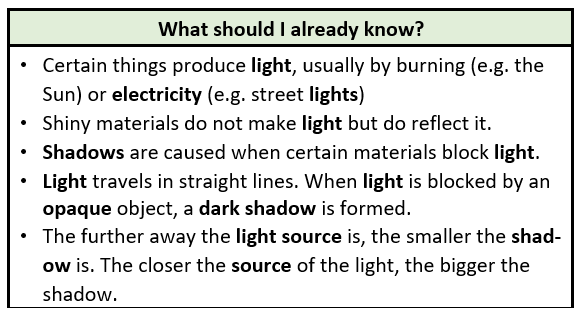 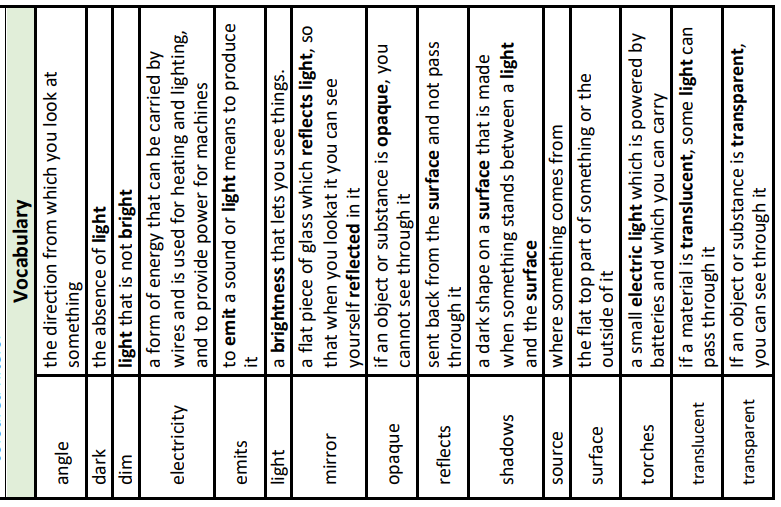 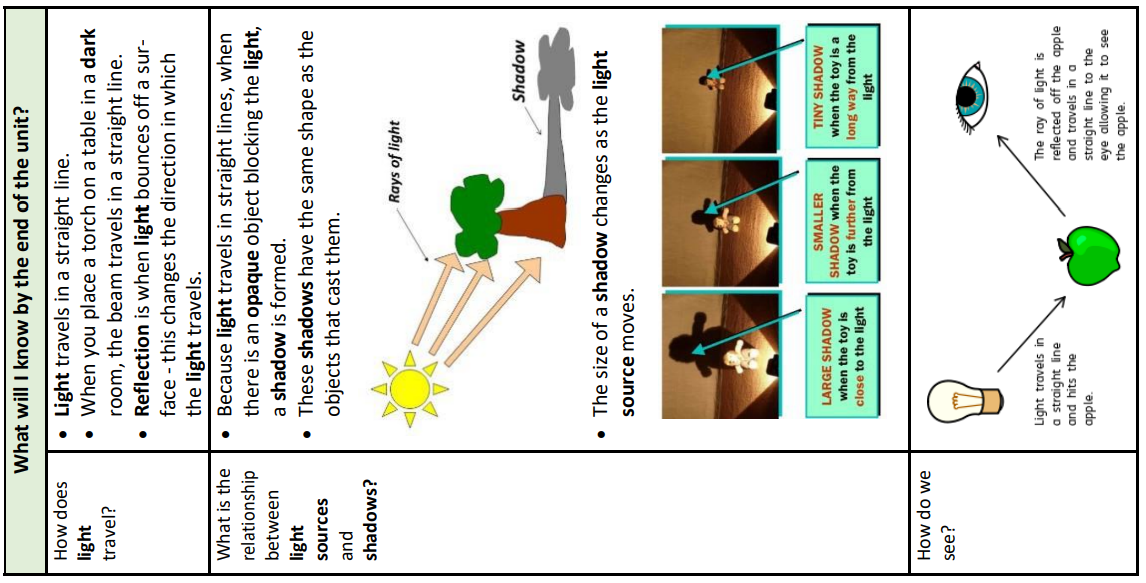 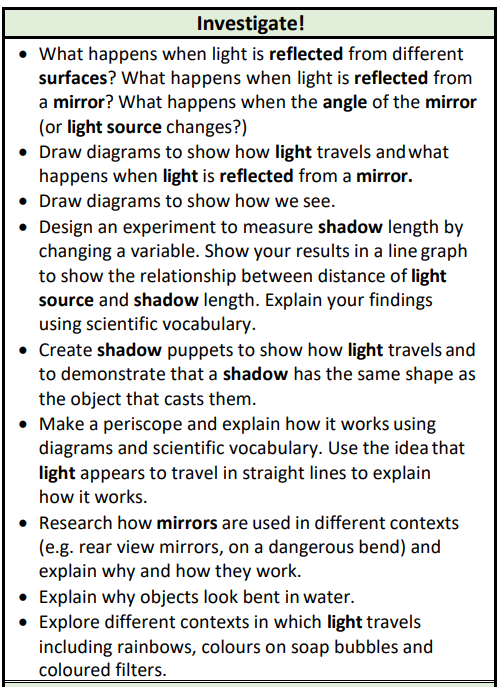 